Math HomeworkWeek of April 27th – May 1stExample: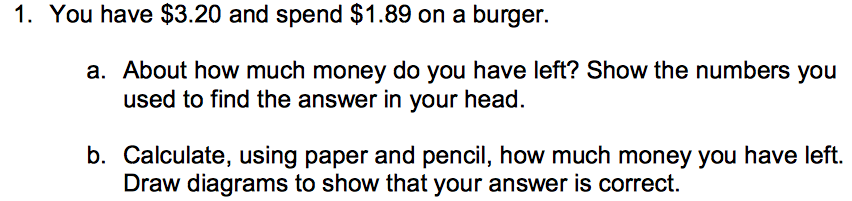 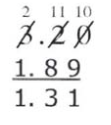 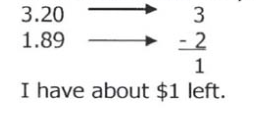 1. a b 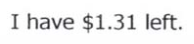 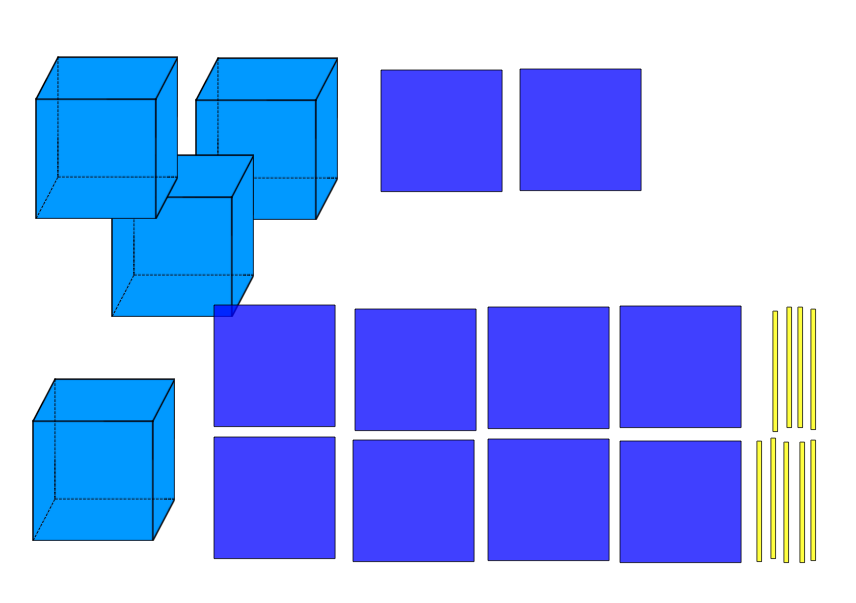 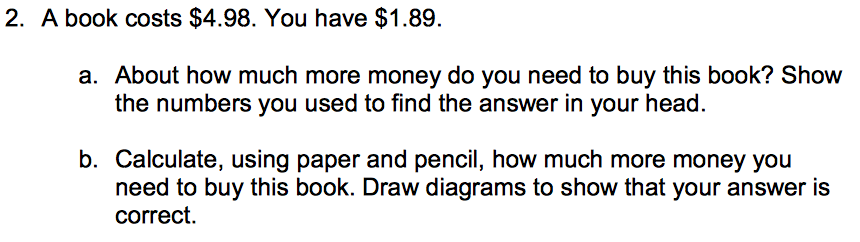 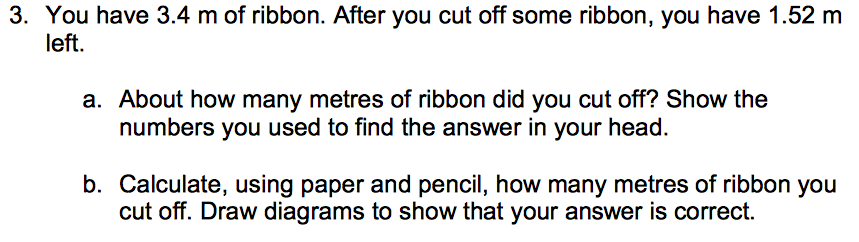 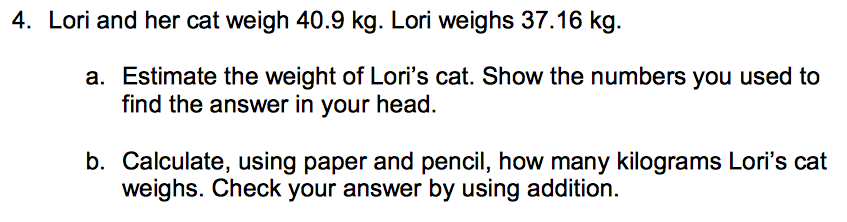 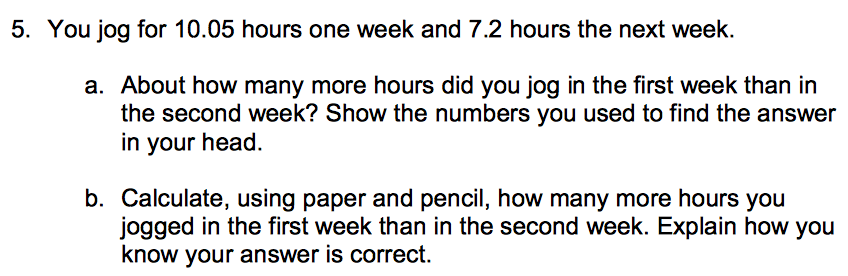 